Дата последнего изменения – 20.09.2013Бирюкова Е.Д.Протокол занятия № 2Обязательные задания:Тема занятия: Far Manager, устройство компьютера.Имя файла с геномом : AB361563Число нуклеотидов в последовательности ДНК из файла с геномом : 7848 все; 1977 A; 1860 C; 2065 G; 1946 TЧтобы определить эти числа, не считая последовательности нуклеотидов, мы вызываем встроенный редактор из Far кнопкой F4, команда встроенного редактора “поиск” вызывается кнопкой F7. Задание. Модель и конфигурация персонального компьютера:Модель : IBM-Lenovo Think Pad T-60;Архитектура компьютера: IBM PC;Архитектура процессора: Intel  T2500;Разрядность процессора: 64-bit;Объем оперативной памяти: 8 GB;Тип оперативной памяти: DDR3;Частота оперативной памяти: 266 MGz;Количество слотов RAM: 2;Графический  адаптер: ATI Radeon X1400 128MB 1400X1050 15” LCD;DVDRW;WiFi 802.1 abgn;Wiless WAN;Bluetooth;Modem;
1G Ethernet;Ultranav (Trackpoint + Tachpad);Fingerprint  reader.
Я вставляю в протокол фотографию моего компьютера.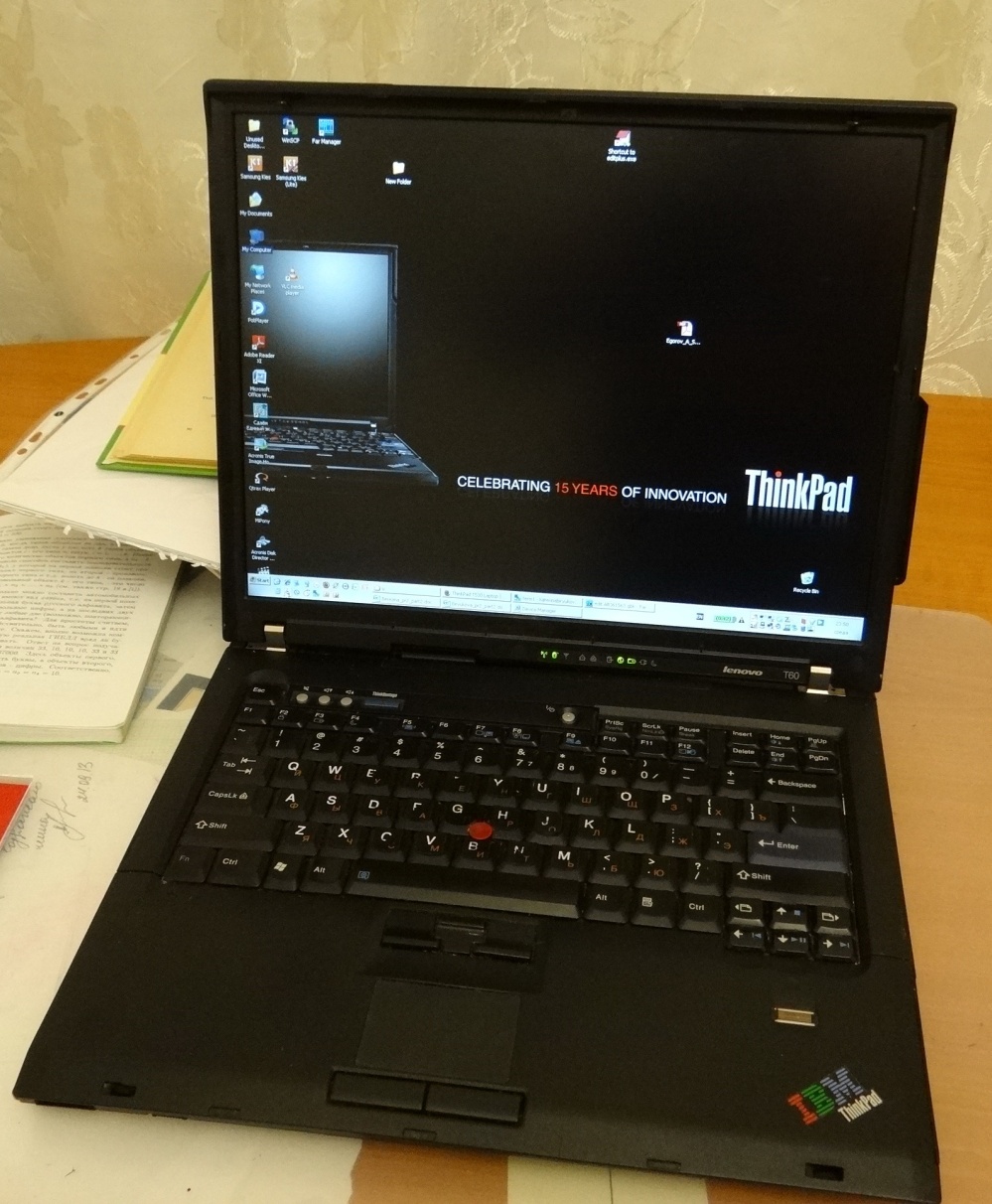 Дополнительные задания:Возможности апгрейда  ноутбука в целом ограничены; сейчас уже установлен максимальный объем оперативной памяти (8Gb),   я могу предложить заменить  HDD на SSD в качестве разумного варианта совершенствования.